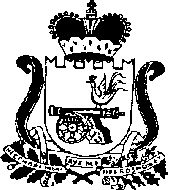 СОВЕТ ДЕПУТАТОВ РУДНЯНСКОГО ГОРОДСКОГО ПОСЕЛЕНИЯ РУДНЯНСКОГО РАЙОНА СМОЛЕНСКОЙ ОБЛАСТИРЕШЕНИЕот  27.06.2023 г.  № 149В соответствии с Федеральным законом от 06 октября 2003 года № 131-ФЗ «Об общих принципах организации местного самоуправления в Российской Федерации», Уставом Руднянского городского поселения Руднянского района Смоленской области, Совет депутатов Руднянского городского поселения Руднянского района Смоленской области РЕШИЛ:1. Признать утратившим силу решение Совета депутатов Руднянского городского поселения Руднянского района Смоленской области от 07.04.2023 года №133 «О внесении дополнений в решение Совета депутатов Руднянского городского поселения Руднянского района Смоленской области от 27.02.2009 №236 «Об отнесении жилых помещений к специализированному жилищному фонду».2. Настоящее решение вступает в силу с момента его подписания и подлежит официальному опубликованию в газете «Руднянский голос».Глава муниципального образования         Руднянского городского поселения            Руднянского района Смоленской  области                                     Е.Е. ШкольскаяО признании утратившим силу решение Совета депутатов Руднянского городского поселения Руднянского района Смоленской области от 07.04.2023 №133 «О внесении дополнений в решение Совета депутатов Руднянского городского поселения Руднянского района Смоленской области от 27.02.2009 №236 «Об отнесении жилых помещений к специализированному жилищному фонду»